Continue into PhD RecommendationInformationSignatures or InitialsHaving considered the qualifications of this MS candidate, do you recommend this student for study toward the PhD degree In Sociology?Approval*Please send form to Graduate Assistant (Tammy Crider; tcrider@purdue.edu).Student: Date: YesNoSignaturesName (Print)ChairCommittee MemberCommittee MemberDirector of Graduate Studies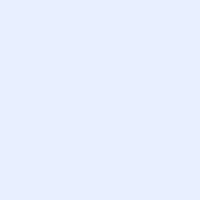 